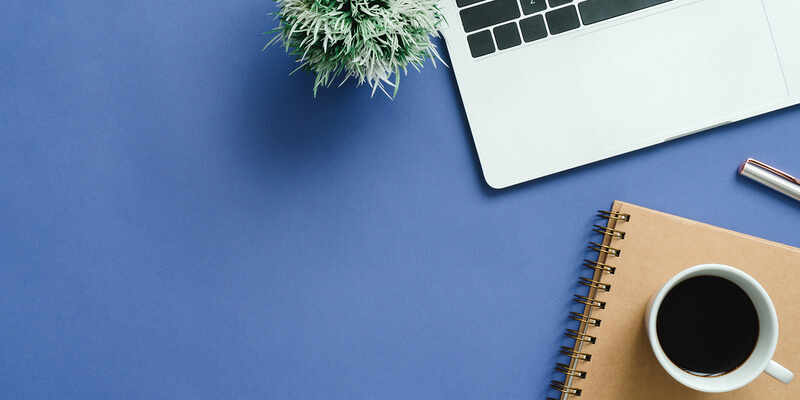 ESITTELYEsittele ja kuvaile ongelmaa sekä ehdottamaasi ratkaisua muutamalla sanalla. Voit keskittyä esimerkiksi yhteisiin pulmiin, uusiin suuntauksiin, muuttuviin tekniikoihin, yritysten vertailuihin tai uusiin markkinoihin. Miten ongelma tulisi ratkaista ja mitä suosittelet tehtävän? Ratkaisu perustuu ongelman ja mahdollisten ratkaisujen perusteelliseen tarkasteluun. Muista huomioida yleisösi, kun kirjoitat tekstiäsi. Mikä on kohderyhmäsi ja mitä haluat välittää? Kirjoitatko alan asiantuntijoille vai esitteletkö liikeideaasi liikealan yleisölle? Näitä asioita pohtimalla voit määrittää tekstillesi oikean sävyn ja tyylin.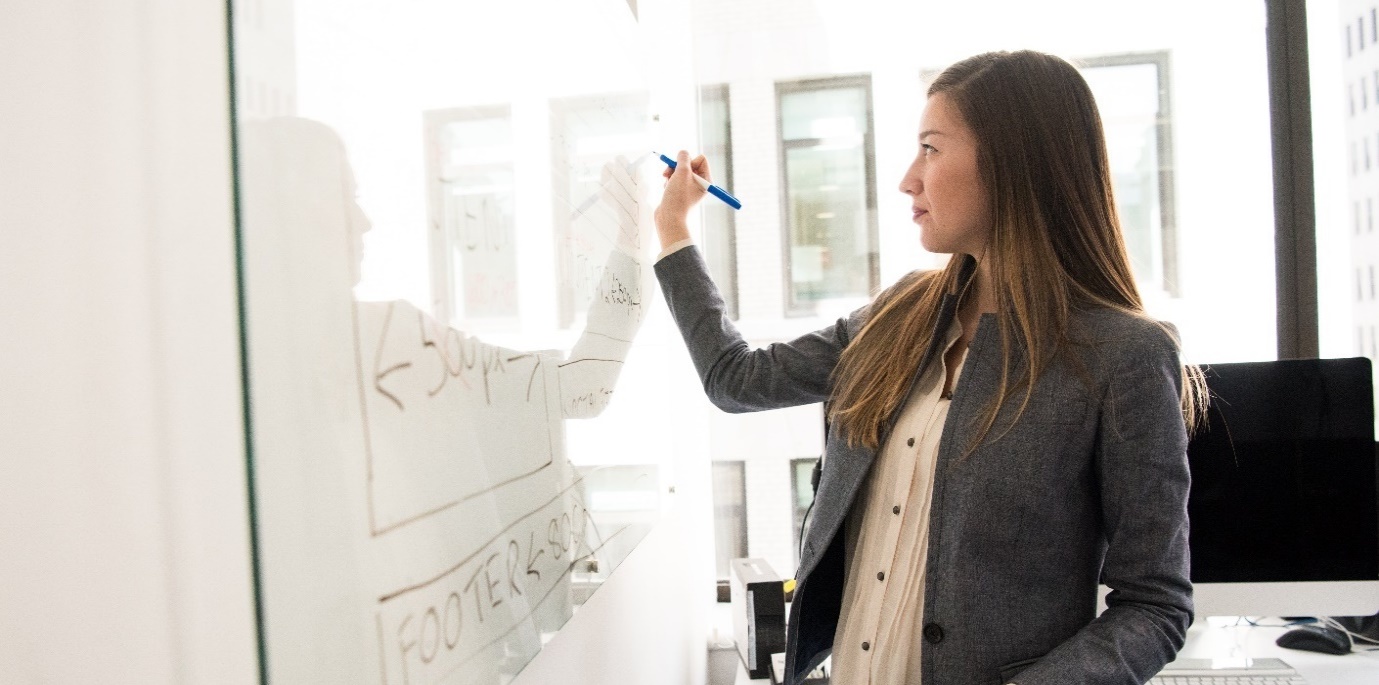 TUOTE, PALVELU TAI MENETELMÄKuvaile käyttämiäsi menetelmiä ja tilastoja, joista keräsit tietosi. Miksi valitsit käyttämäsi tutkimustaktiikat? Miten valitsemasi strategia välittää tietoa käsittelemästäsi aiheesta?TÄRKEIMPIÄ HAVAINTOJATärkeimpiä havaintoja #1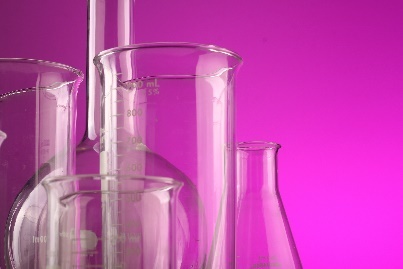 Tutkimus ja argumentit[Voit korvata valokuvan haluamallasi kuvalla poistamalla sen ja valitsemalla sitten Lisää-välilehdessä Kuva.]Tärkeimpiä havaintoja #2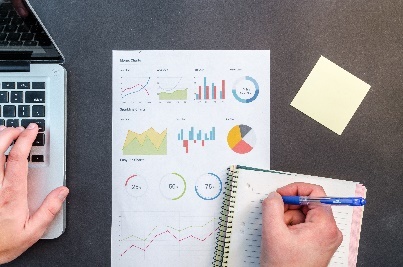 Tutkimus ja argumentitTärkeimpiä havaintoja #3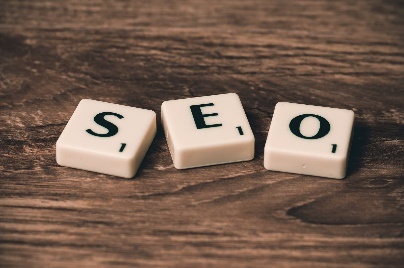 Tutkimus ja argumentit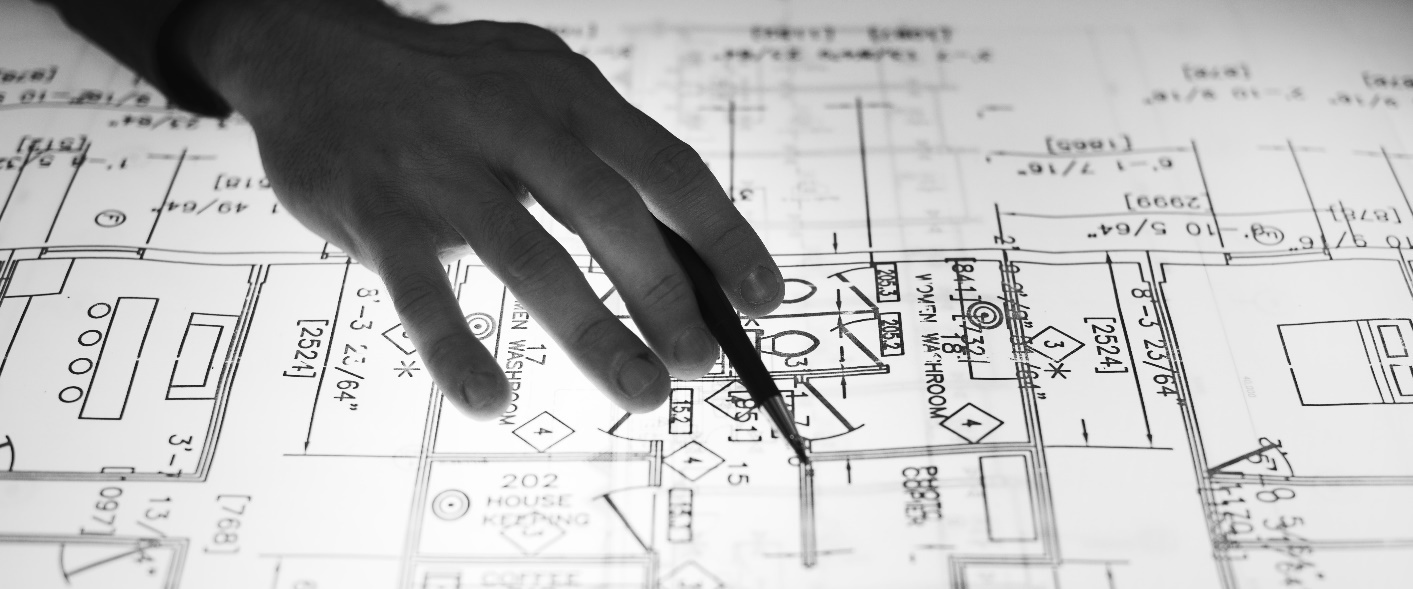 Visuaaliset tiedotLisää esimerkiksi haluamiasi arvotaulukoita, kaavioita, kuvia tai infograafeja.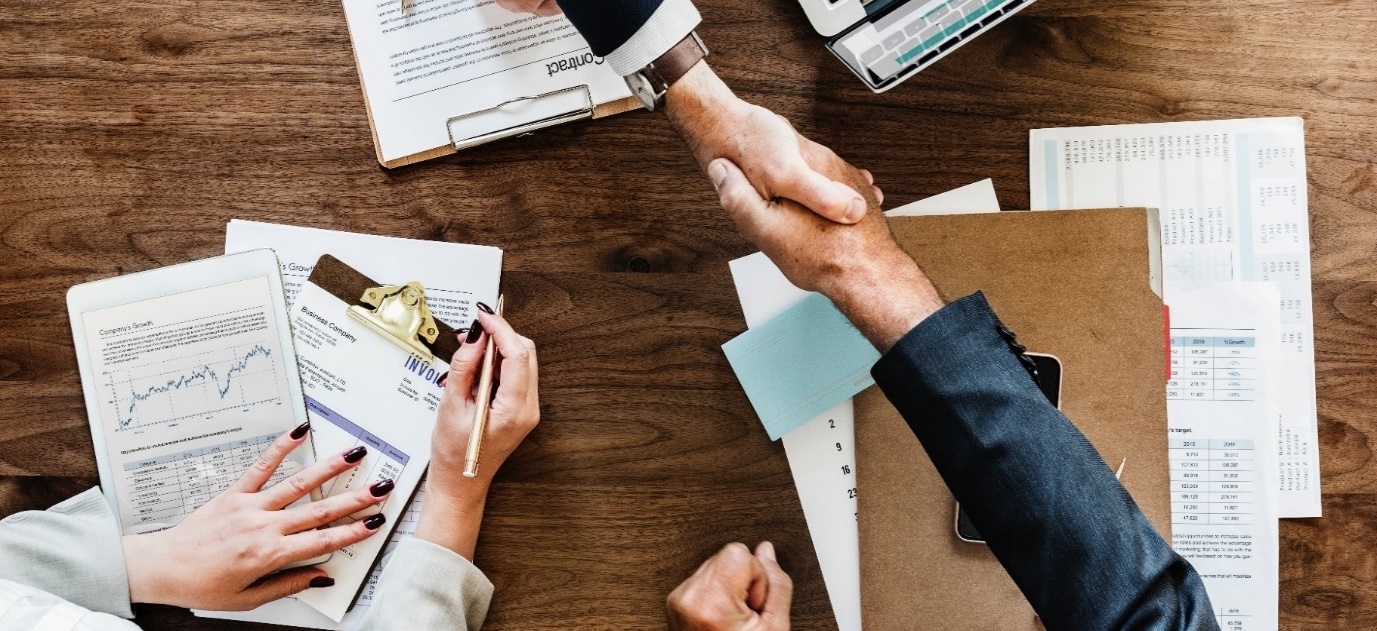 YHTEENVETOAika laatia lopetus. Mitkä ovat johtopäätöksesi? Miten kokoaisit tiedot niin, että kiireisinkin toimitusjohtaja haluaa lukea ne? Mitkä ovat tärkeimmät asiat? Miten tuotteesi, palvelusi tai menetelmäsi pystyy ainutlaatuisesti vastaamaan tutkimuksessasi esiin tuotuihin ongelmiin? TÄRKEIMMÄT ASIATTärkeä asia #1Tärkeä asia #2Tärkeä asia #3